VSTUPNÍ ČÁSTNázev moduluGeometrie v rovině (H)Kód moduluMA-m-3/AH12Typ vzděláváníVšeobecné vzděláváníTyp moduluvšeobecně vzdělávacíVyužitelnost vzdělávacího moduluKategorie dosaženého vzděláníH (EQF úroveň 3)Vzdělávací oblastiMA - Matematika a její aplikaceKomplexní úlohaObory vzdělání - poznámkyDélka modulu (počet hodin)12Poznámka k délce moduluPlatnost modulu od30. 04. 2020Platnost modulu doVstupní předpokladyVstupním požadavkem jsou znalosti a dovednosti získané na ZŠ v geometrii v rovině, eventuálně Žákovské projekty.JÁDRO MODULUCharakteristika moduluZkoumání útvarů v rovině vede žáky k řešení polohových a metrických úloh vycházejících především z běžných životních situací. Určování a znázorňování geometrických útvarů. Hledání shodnosti, podobnosti a odlišnosti útvarů, které se vyskytují kolem nás. Určování vzájemné polohy objektů v rovině. Porovnávání, odhadování a měření délky úsečky, velikostí úhlů, obvodů a obsahů a jejich výpočty rozvíjí zkušenosti, přehled, systematičnost a přesnost. Řeší složené útvary z oboru vzdělávání. Při řešení úloh žák využívá digitální technologie (např. práce s Geogebrou).Obsahový okruh:V geometrii v rovině (planimetrii) si žáci osvojí učivo základních rovinných obrazců, jejich vlastnosti a vzájemné vztahy. Geometrie v rovině má u žáků umožnit aplikovat matematické poznatky do příkladů z praxe a běžného života. Žáci propojují teoretické poznatky s aplikací. Žáci zde pracují s různými jednotkami a navzájem je mezi sebou převádí. Především se zde naučí volit vhodné jednotky pro dané příklady. Důležité je propojení s odbornými předměty, využití při řešení konkrétních situací.Návaznosti modulu:Na tento modul navazuje modul Geometrie v prostoru (stereometrie).Očekávané výsledky učeníŽákprovádí výpočty různými způsoby (zpaměti, písemně, na kalkulátoru, na PC)používá měrné jednotky a ovládá jejich převodyurčí vzájemnou polohu bodů a přímekvyužívá polohové a metrické vlastnosti při řešení úloh a problémů v roviněsestrojí trojúhelník, různé druhy rovnoběžníků a lichoběžník z daných prvků a určí jejich obvod a obsahurčí obvod a obsah kruhu, vzájemnou polohu přímky a kružnicerozliší shodné a podobné trojúhelníky na základě vět o shodnosti a podobnosti trojúhelníkůřeší složené útvaryřeší praktické úlohy s využitím trigonometrie pravoúhlého trojúhelníku a Pythagorovy větyvyužívá digitální technologieObsah vzdělávání (rozpis učiva)základní planimetrické pojmy a polohové vztahy rovinných útvarůtrojúhelníky, rovnoběžníky, lichoběžníky, mnohoúhelníkykružnice, kruh a jejich částishodnost a podobnosttrigonometrie pravoúhlého trojúhelníkasložené útvaryřešení složitějších příkladů z praxe oboru vzděláníUčební činnosti žáků a strategie výukyPro dosažení výsledků učení jsou doporučeny následující činnosti:výklad učitele s ilustračními příkladyskupinová práce – skupiny pracují s pracovními listy, řeší žákovské projektyindividuální práce – informační a komunikační technologie, technické kresleníZařazení do učebního plánu, ročníkVÝSTUPNÍ ČÁSTZpůsob ověřování dosažených výsledkůVýsledky učení se ověřují jak průběžně, tak i v závěru modulu. Při hodnocení je kladen důraz na hloubku porozumění učivu a schopnosti aplikovat poznatky v praxi. Učitel kombinuje různé způsoby ověřování dosažených výsledků učení.Možné způsoby ověřování dosažených výsledků učení:dialog učitele se žákemřízená diskuse mezi žáky ve skupiněsamostatná prácepráce s pracovními listyřešení žákovských projektůKritéria hodnoceníUvedené hodnocení body lze využít postupně dle činností žáků k formativnímu hodnocení, součtu bodů k hodnocení sumativnímu. Uvedené rozpětí v bodovém ohodnocení umožňuje zohlednit v hodnocení i míru podpory, kterou žák při řešení úlohy potřeboval. Hodnocení známkou lze využít k sumativnímu hodnocení, pokud se v rámci ŠVP používá známkování.Žákvyužívá měrné jednotky a jejich převody – max. 10 bodůsestrojí základní rovinné útvary a vypočítá jejich obvody a obsahy – max. 25 bodůuvede příklady shodnosti a podobnosti trojúhelníků – max. 15 bodůvyřeší praktické příklady na trigonometrii a Pythagorovu větu v pravoúhlém trojúhelníku – max. 25 bodůřeší složené útvary – max. 25 bodůNa základě počtu bodů je žák klasifikován příslušnou známkou. Učitel přitom přihlíží na žákovy schopnosti, které jsou dány např. specifickými poruchami učení nebo zdravotními a psychickými omezeními.Hodnocení:100–86 bodů …. výborný85–71 bodů …. chvalitebný70–46 bodů  … dobrý45–26 bodů  … dostatečný25–0 bodů …. nedostatečnýDoporučená literaturaFuchs Eduard, Binterová Helena a kol.: Standardy a testové úlohy z matematiky pro střední odborná učiliště. Prometheus, spol. s r.o., Praha 2004. ISBN 800-7196-294-5.Keblová Alena, Volková Jana: Matematika pro 1. až 3. ročník odborných učilišť, Geometrie. Septima s r.o., Praha 2002. ISBN 978-80-7216-343-4.Calda, Emil: Matematika pro dvouleté a tříleté učební obory SOU, 1. díl. Prometheus, spol. s r.o., Praha 2017. ISBN 978-80-7196-367-7.M. Bartošek, J. Bobek, F. Procházka, M. Staněk, Z. Bobková: Sbírka řešených úloh z aplikované matematiky pro střední školy pro technické obory se strojírenským základem, NÚVM. Hudcová, L. Kubičíková: Sbírka úloh z matematiky pro SOŠ, SOU a nástavbové studium. Prometheus, Praha. ISBN: 978-80-7196-318-9.PoznámkyVzdělávací modul je určen žákům ve všech oborech vzdělání kategorie vzdělávání H (střední odborné vzdělávání s výučním listem).Ve výuce lze využít i žákovské projekty.Obsahové upřesněníVV - Všeobecné vzděláváníMateriál vznikl v rámci projektu Modernizace odborného vzdělávání (MOV), který byl spolufinancován z Evropských strukturálních a investičních fondů a jehož realizaci zajišťoval Národní pedagogický institut České republiky. Autorem materiálu a všech jeho částí, není-li uvedeno jinak, je Josef Bobek. Creative Commons CC BY SA 4.0 – Uveďte původ – Zachovejte licenci 4.0 Mezinárodní.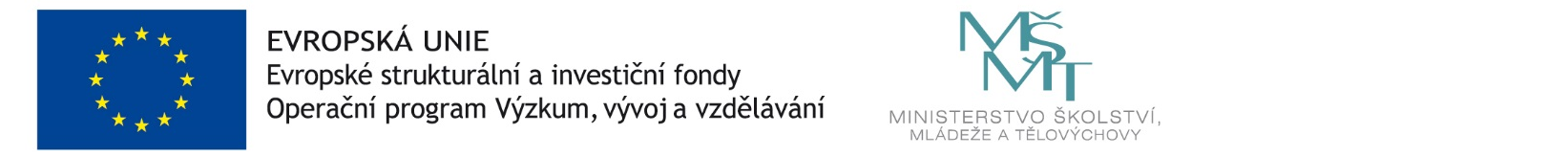 